3 октября 2022 года Богучарская центральная библиотека провела библио-флешмоб «На зарядку становись!» с учащимися начальных классов БСОШ №1. На перемене школьников ждал сюрприз: в коридоре заиграла весёлая музыка и ребят пригласили присоединиться к ведущим. Библиотекари настроили ребят спортивной «кричалкой» «Будь здоров – всегда здоров!», а затем провели с ними разминочный комплекс упражнений, в котором были наклоны, приседания, вращения кистями и большие махи руками, прыжки на одной ноге и на двух, бег на месте. В оставшиеся минуты перемены ребятам предложили просто потанцевать, подвигаться в своё удовольствие.	Переменка получилась насыщенная, дети провели её с пользой, укрепив своё здоровье весёлой зарядкой и получив заряд бодрости и позитива.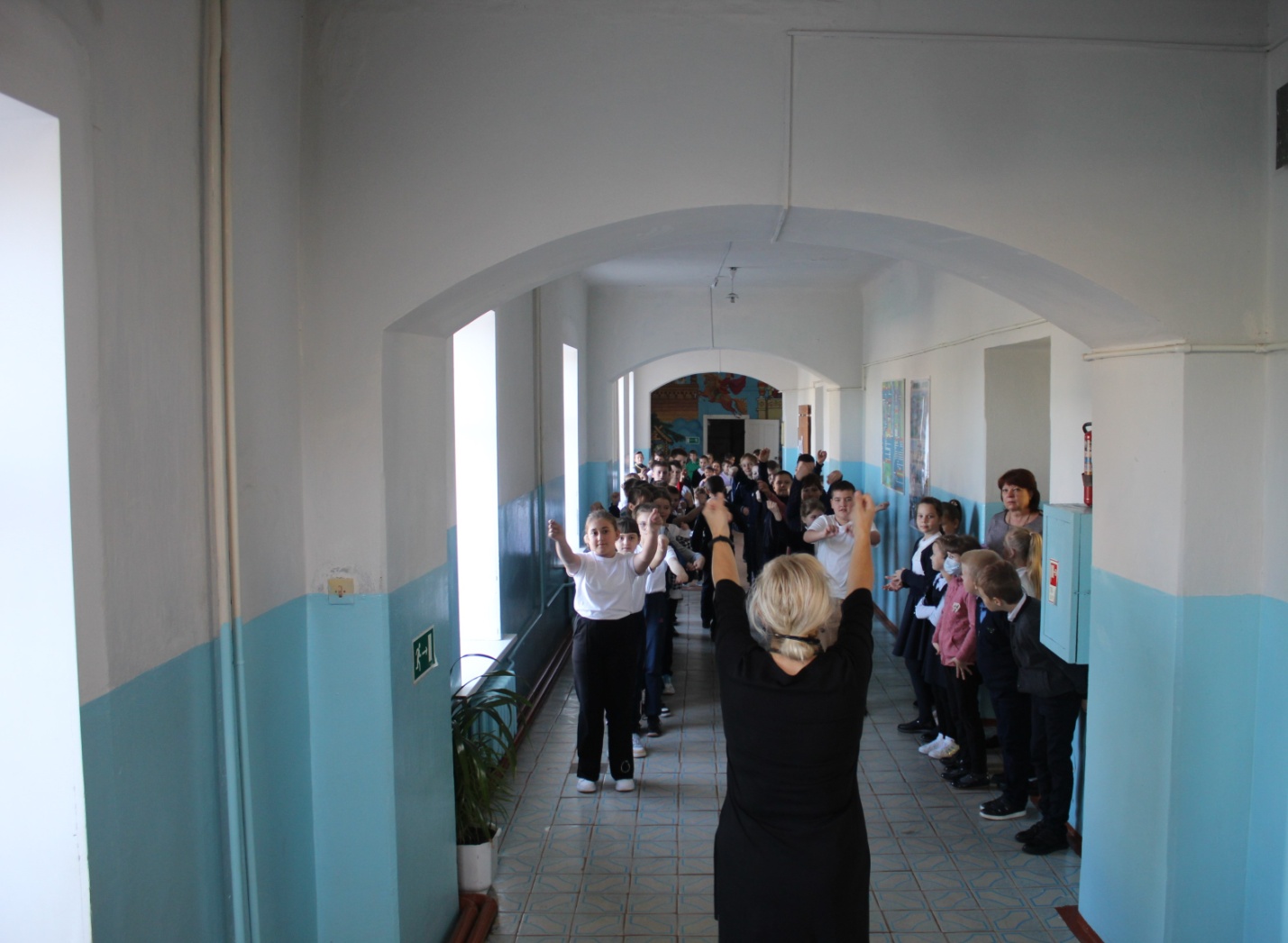 